 Appendix A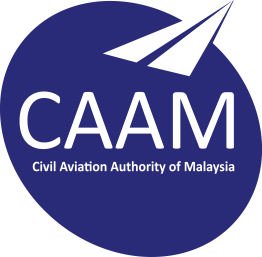  Flight Operations Division,  No. 27 Persiaran Perdana, Level 2, Block Podium B, Precinct 4,  62618, PUTRAJAYA   Tel.: 603 8871 4103, Fax.: 603 8871 4334 Email address: janimd@caam.gov.myMalaysian Foreign AIR Operator Application FormGUIDELINESAbout this application form and the application processThe completion of this application form is the first step in the application process. Applicants can complete this application form electronically; however, CAAM cannot accept an application without a signature. The application form will need to be printed, signed and submitted to CAAM by email (scanned), fax or post.All foreign approvals, authorisations, certificates, licences and accompanying documents must be current at the time of application and must be submitted in English or translated into English.Application for certificate of validation of Foreign Air Operator Certificate is required to be submitted together with fees as required by Civil Aviation (Fees and Charges) Regulations 2016.PART A – APPLICATION DETAILSThe application form can be used to apply for the first issue of a CAAM Foreign Air Operator Certificate FAOC (initial issue), to vary the current approval (variation) or to apply for a subsequent issue when the expiry of the AOC is approaching (subsequent issue). Where the applicant is applying for a subsequent issue and a variation at the same time, both boxes should be ticked and a description of the variation provided (e.g. adding new aircraft type).The name of the applicant given in this part will be the name that will appear on the certificate.The telephone and fax numbers provided should include the appropriate international calling codes and the addresses provided should include the country.You may appoint an agent to complete the application on your behalf and to negotiate with CAAM in relation to all matters necessary to complete the application. If you wish to authorise an agent, CAAM requires evidence of the agent’s authorisation (i.e. Power of Attorney or a Letter of Authorisation). CAAM may deal with the nominated agent in ALL matters relating to the AOC application. This means that you will be taken to have received any communications about your application sent to the agent as if they were sent to you personally.PART B – PERSONNEL CONTACT DETAILSCAAM requires the name and contact information for the applicant’s key personnel and the name and contact details for the applicant’s Malaysian representatives. If the position titles of the applicant’s personnel vary from those described in this part, the applicant should list the position titles used in its organisation.A foreign operator is not required to provide CAAM with a drug and alcohol procedures. However, the applicant is required to notify CAAM of the name, title and contact details, including emergency contact details, of a senior person in the applicant’s organisation with whom CAAM may liaise in relation to the applicant’s personnel who may be drug or alcohol tested.PART C – REGULATORY AUTHORITYCAAM will use the information provided in this application form to confirm that the regulatory systems of the National Aviation Authority (NAA) that issued your Air Operator Certificate and Ops Spec, and your aircraft’s Certificates of Registration and Certificates of Airworthiness meets the minimum standards established by ICAO.CAAM may seek additional documents and information from the applicant’s NAA, such as copies of certificates issued to the applicant, information on regulatory compliance by the applicant, and confirmation that appropriate ongoing surveillance is being conducted of the airworthiness, maintenance procedures and operations of the applicant.If the amount and type of ongoing aviation safety surveillance is considered inadequate, CAAM may refuse to issue a Foreign Air Operator Certificate to the applicant.PART D – AIRCRAFT AND AIRPORTSCAAM requires details of the aircraft and airports that the applicant intends to use in its operations.Part D has been drafted to be specific to an aircraft type which means that if the applicant intends to operate more than one aircraft type, this page must be copied and completed for each aircraft type. Additional copies of this form can be found on the CAAM website.CAAM requires the applicant to attach to the application specific documentation applicable to each aircraft type. Given the applicant may have several aircraft in its fleet, CAAM does not expect the operator to include certificates of registration, certificates of airworthiness and noise certificates for each individual aircraft. A declaration made on this application form, accompanied by one certificate of registration, one certificate of airworthiness and one noise certificate for each aircraft type is considered sufficient.If the applicant is intending to use a Malaysian registered aircraft to conduct foreign air operations, it may only do so for a period as specified in the Flight Operations Directives. PART E – OPERATIONAL INFORMATIONCAAM requires information about the types of operations the applicant will conduct in Malaysia. Some operations require a separate CAAM approval, in which case the applicant should call or email to the Director of Flight Operations Division, CAAM for further information.Carriers’ Liability Insurance:All operators authorised to carry passengers for commercial air transport in Malaysian territory must hold passenger carriers’ liability insurance, which ensures that compensation will be paid in respect of death or personal injury to passengers in the event of an air accident. CAAM requires a copy of the applicant’s certificate/declaration of insurance. Note: Cargo only operators, carrying cargo which requires attendants (such as attendants for horses) who are not part of the operating crew will require Carriers’ liability insurance.Leasing – Wet or Damp Lease:If your operation is under a wet/damp lease agreement, CAAM requires you to provide a copy of the wet or damp lease agreement. Information in the lease should contain at least: the name and details of the lessor and lessee; the period of lease; the aircraft details including type, registration and serial number; details of schedule/routes and where the aircraft is to be based; details of operational control, flight and cabin crew; maintenance arrangements and maintenance personnel; and ground handling and insurance arrangements.CAAM will seek information from the operator’s NAA about any wet or damp lease arrangement.Foreign Air Operator Certificate (FAOC) Compliance Matrix Foreign operators wishing to operate under a FAOC into and out of Malaysia must operate in accordance with the provisions and the requirements of ICAO Annex 6 and, for dangerous goods, the ICAO Technical Instructions. To demonstrate compliance with these provisions, CAAM has developed a compliance matrix that lists all of the procedures that an applicant must have within its operating manuals and other documentation.Applicants applying for an initial issue (the first issue) of a FAOC must complete and submit all appendices of the FAOC compliance matrix with the application form. Applicants, who already hold a FAOC, are not required to complete the FAOC compliance matrix.PART F – COSTSThe CAAM is required by law to charge on the application for certificate of validation of Foreign Air Operator Certificate.Application for validation of Foreign Air Operator Certificate is required to be submitted together with fees as required by Civil Aviation (Fees and Charges) Regulations 2016.PART G – SUBMISSION CHECKLISTThe submission checklist identifies the types of documents you need to submit with the application form. In addition to those documents, CAAM may request other documents during the assessment process.PART H – DECLARATIONBy signing the declaration, you indicate to CAAM that you have read these guidelines, completed the application in full and attached all necessary documentation. Giving false or misleading information is an offence under Malaysian written law. This application must be signed by the person who holds responsibility for the FAOC matters, usually one of the following:the individual applicantthe Managing Director, a Director, Director of Operations or Chief Executive Officer.This application form contains guidelines designed to help you complete the application process. It is in your interest to read the guidelines as the quality and accuracy of the information you provide has a direct impact on the assessment and completion times.PART A – APPLICATION DETAILSPART A – APPLICATION DETAILSPART A – APPLICATION DETAILSPART A – APPLICATION DETAILSPART A – APPLICATION DETAILSPART A – APPLICATION DETAILSPART A – APPLICATION DETAILSA1. TYPE OF APPLICATION – if the application is for a subsequent issue and a variation please tick both boxes.A1. TYPE OF APPLICATION – if the application is for a subsequent issue and a variation please tick both boxes.A1. TYPE OF APPLICATION – if the application is for a subsequent issue and a variation please tick both boxes.A1. TYPE OF APPLICATION – if the application is for a subsequent issue and a variation please tick both boxes.A1. TYPE OF APPLICATION – if the application is for a subsequent issue and a variation please tick both boxes.A1. TYPE OF APPLICATION – if the application is for a subsequent issue and a variation please tick both boxes.A1. TYPE OF APPLICATION – if the application is for a subsequent issue and a variation please tick both boxes. Initial Issue Subsequent Issues (renewal) Subsequent Issues (renewal) Subsequent Issues (renewal) Subsequent Issues (renewal) Variation VariationA2. PROPOSED OPERATION(S) – attach a copy of the Air Operator Certificate (AOC) and Operations Specification (Ops Spec), or the equivalent documents, issued by your National Aviation Authority (NAA) and proposed schedule (if applicable).A2. PROPOSED OPERATION(S) – attach a copy of the Air Operator Certificate (AOC) and Operations Specification (Ops Spec), or the equivalent documents, issued by your National Aviation Authority (NAA) and proposed schedule (if applicable).A2. PROPOSED OPERATION(S) – attach a copy of the Air Operator Certificate (AOC) and Operations Specification (Ops Spec), or the equivalent documents, issued by your National Aviation Authority (NAA) and proposed schedule (if applicable).A2. PROPOSED OPERATION(S) – attach a copy of the Air Operator Certificate (AOC) and Operations Specification (Ops Spec), or the equivalent documents, issued by your National Aviation Authority (NAA) and proposed schedule (if applicable).A2. PROPOSED OPERATION(S) – attach a copy of the Air Operator Certificate (AOC) and Operations Specification (Ops Spec), or the equivalent documents, issued by your National Aviation Authority (NAA) and proposed schedule (if applicable).A2. PROPOSED OPERATION(S) – attach a copy of the Air Operator Certificate (AOC) and Operations Specification (Ops Spec), or the equivalent documents, issued by your National Aviation Authority (NAA) and proposed schedule (if applicable).A2. PROPOSED OPERATION(S) – attach a copy of the Air Operator Certificate (AOC) and Operations Specification (Ops Spec), or the equivalent documents, issued by your National Aviation Authority (NAA) and proposed schedule (if applicable).A2.1 Type of Operations – tick all applicable boxes.A2.1 Type of Operations – tick all applicable boxes.A2.1 Type of Operations – tick all applicable boxes.A2.1 Type of Operations – tick all applicable boxes.A2.1 Type of Operations – tick all applicable boxes.A2.1 Type of Operations – tick all applicable boxes.A2.1 Type of Operations – tick all applicable boxes. Scheduled Passengers Scheduled Passengers Scheduled Passengers Scheduled Cargo Scheduled Cargo Scheduled Cargo Scheduled Cargo Non Scheduled Passengers Non Scheduled Passengers Non Scheduled Passengers Non Scheduled Cargo  Non Scheduled Cargo  Non Scheduled Cargo  Non Scheduled Cargo  Other (provide details):  Other (provide details):  Other (provide details):  Other (provide details):  Other (provide details):  Other (provide details):  Other (provide details): A2.2 Proposed Start Date of OperationsA2.2 Proposed Start Date of OperationsA2.2 Proposed Start Date of OperationsA3. DETAILS OF APPLICANT – attach a copy of your business registration certificate and corporation registration (if applicable), or equivalent document.A3. DETAILS OF APPLICANT – attach a copy of your business registration certificate and corporation registration (if applicable), or equivalent document.A3. DETAILS OF APPLICANT – attach a copy of your business registration certificate and corporation registration (if applicable), or equivalent document.A3. DETAILS OF APPLICANT – attach a copy of your business registration certificate and corporation registration (if applicable), or equivalent document.A3. DETAILS OF APPLICANT – attach a copy of your business registration certificate and corporation registration (if applicable), or equivalent document.A3. DETAILS OF APPLICANT – attach a copy of your business registration certificate and corporation registration (if applicable), or equivalent document.A3. DETAILS OF APPLICANT – attach a copy of your business registration certificate and corporation registration (if applicable), or equivalent document.A3.1 Name   A3.1 Name   A3.1 Name   A3.1 Name   A3.1 Name   A3.1 Name   A3.1 Name   Name of Legal Entity    Name of Legal Entity    Operating/trading name (if any)Operating/trading name (if any)A3.2 Contacts Details A3.2 Contacts Details A3.2 Contacts Details A3.2 Contacts Details A3.2 Contacts Details A3.2 Contacts Details A3.2 Contacts Details Phone   Phone   FaxFaxEmailEmailA3.3 AddressesA3.3 AddressesA3.3 AddressesA3.3 AddressesA3.3 AddressesA3.3 AddressesA3.3 AddressesBusiness Address (this is the office address of the operator) Business Address (this is the office address of the operator) Physical Address (if different to Business Address)Physical Address (if different to Business Address)Postal Address (if different) Postal Address (if different) A4. USE OF AN AGENT – if you wish to use an agent, attach evidence that the agent is authorised to act on your behalf (e.g. power of Attorney or letter of Authorisation).A4. USE OF AN AGENT – if you wish to use an agent, attach evidence that the agent is authorised to act on your behalf (e.g. power of Attorney or letter of Authorisation).A4. USE OF AN AGENT – if you wish to use an agent, attach evidence that the agent is authorised to act on your behalf (e.g. power of Attorney or letter of Authorisation).A4. USE OF AN AGENT – if you wish to use an agent, attach evidence that the agent is authorised to act on your behalf (e.g. power of Attorney or letter of Authorisation).A4. USE OF AN AGENT – if you wish to use an agent, attach evidence that the agent is authorised to act on your behalf (e.g. power of Attorney or letter of Authorisation).A4. USE OF AN AGENT – if you wish to use an agent, attach evidence that the agent is authorised to act on your behalf (e.g. power of Attorney or letter of Authorisation).A4. USE OF AN AGENT – if you wish to use an agent, attach evidence that the agent is authorised to act on your behalf (e.g. power of Attorney or letter of Authorisation).Are you using an agent for this application?    Are you using an agent for this application?     Yes. Complete A4.1. Yes. Complete A4.1. Yes. Complete A4.1. Yes. Complete A4.1. Yes. Complete A4.1.Are you using an agent for this application?    Are you using an agent for this application?     No. Go to Part B.  No. Go to Part B.  No. Go to Part B.  No. Go to Part B.  No. Go to Part B. A4.1 Agent Contact Information A4.1 Agent Contact Information A4.1 Agent Contact Information A4.1 Agent Contact Information A4.1 Agent Contact Information A4.1 Agent Contact Information A4.1 Agent Contact Information Name of Agent     Name of Agent     Phone   Phone   FaxFaxEmailEmailPostal AddressPostal AddressPART B – PERSONNEL CONTACT DETAILS PART B – PERSONNEL CONTACT DETAILS PART B – PERSONNEL CONTACT DETAILS PART B – PERSONNEL CONTACT DETAILS B1. PRIMARY CONTACT PERSON – this is the person CAAM will liaise with in relation to this application.B1. PRIMARY CONTACT PERSON – this is the person CAAM will liaise with in relation to this application.B1. PRIMARY CONTACT PERSON – this is the person CAAM will liaise with in relation to this application.B1. PRIMARY CONTACT PERSON – this is the person CAAM will liaise with in relation to this application.Name of Contact PersonPositionPhone  FaxEmailPostal AddressB2. KEY PERSONNEL – the positions listed in this section may be titled differently to those in your organization. B2. KEY PERSONNEL – the positions listed in this section may be titled differently to those in your organization. B2. KEY PERSONNEL – the positions listed in this section may be titled differently to those in your organization. B2. KEY PERSONNEL – the positions listed in this section may be titled differently to those in your organization. B2.1 Chief Executive OfficerB2.1 Chief Executive OfficerB2.1 Chief Executive OfficerB2.1 Chief Executive OfficerName PositionPhone  FaxEmailB2.2 Head of Flying Operations B2.2 Head of Flying Operations B2.2 Head of Flying Operations B2.2 Head of Flying Operations Name PositionPhone  FaxEmailB2.3 Head of Continuing AirworthinessB2.3 Head of Continuing AirworthinessB2.3 Head of Continuing AirworthinessB2.3 Head of Continuing AirworthinessName PositionPhone  FaxEmailB2.4 Head of Training and CheckingB2.4 Head of Training and CheckingB2.4 Head of Training and CheckingB2.4 Head of Training and CheckingName PositionPhone  FaxEmailB2.5 Safety ManagerB2.5 Safety ManagerB2.5 Safety ManagerB2.5 Safety ManagerName PositionPhone  FaxEmailB2.6 Alternative Contact for Operational MattersB2.6 Alternative Contact for Operational MattersB2.6 Alternative Contact for Operational MattersB2.6 Alternative Contact for Operational MattersName PositionPhone  FaxEmailB3. DRUG AND ALCOHOL MANAGEMENT – You must provide a contact for this position for compliance with the Malaysian Civil Aviation Regulations 2016 and Director General Directives.B3. DRUG AND ALCOHOL MANAGEMENT – You must provide a contact for this position for compliance with the Malaysian Civil Aviation Regulations 2016 and Director General Directives.B3. DRUG AND ALCOHOL MANAGEMENT – You must provide a contact for this position for compliance with the Malaysian Civil Aviation Regulations 2016 and Director General Directives.B3. DRUG AND ALCOHOL MANAGEMENT – You must provide a contact for this position for compliance with the Malaysian Civil Aviation Regulations 2016 and Director General Directives.Name PositionPhone  FaxEmailB4. MALAYSIAN CONTACTSB4. MALAYSIAN CONTACTSB4. MALAYSIAN CONTACTSB4. MALAYSIAN CONTACTSB4.1 Malaysian Representative (if applicable)B4.1 Malaysian Representative (if applicable)B4.1 Malaysian Representative (if applicable)B4.1 Malaysian Representative (if applicable)Name PositionPhone  FaxEmailMalaysian  Postal AddressB4.2 Station Manager (if applicable) – if more than one station manager, attach a separate list to this application form. B4.2 Station Manager (if applicable) – if more than one station manager, attach a separate list to this application form. B4.2 Station Manager (if applicable) – if more than one station manager, attach a separate list to this application form. B4.2 Station Manager (if applicable) – if more than one station manager, attach a separate list to this application form. Name PositionPhone  FaxEmailB4.3 Handling Agent (if applicable) – Airline or agency providing apron and turnaround services to Malaysian ports. B4.3 Handling Agent (if applicable) – Airline or agency providing apron and turnaround services to Malaysian ports. B4.3 Handling Agent (if applicable) – Airline or agency providing apron and turnaround services to Malaysian ports. B4.3 Handling Agent (if applicable) – Airline or agency providing apron and turnaround services to Malaysian ports. Name PositionPhone  FaxEmailB4.4 Engineering and Maintenance (if applicable) – Airline or agency providing maintenance support to services at Malaysian Ports. Attach a separate list if more than one.B4.4 Engineering and Maintenance (if applicable) – Airline or agency providing maintenance support to services at Malaysian Ports. Attach a separate list if more than one.B4.4 Engineering and Maintenance (if applicable) – Airline or agency providing maintenance support to services at Malaysian Ports. Attach a separate list if more than one.B4.4 Engineering and Maintenance (if applicable) – Airline or agency providing maintenance support to services at Malaysian Ports. Attach a separate list if more than one.Name PositionPhone  FaxEmailPART C – REGULATORY AUTHORITYPART C – REGULATORY AUTHORITYPART C – REGULATORY AUTHORITYPART C – REGULATORY AUTHORITYC1. NATIONAL AVIATION AUTHORITY (NAA)C1. NATIONAL AVIATION AUTHORITY (NAA)C1. NATIONAL AVIATION AUTHORITY (NAA)C1. NATIONAL AVIATION AUTHORITY (NAA)Name of AuthorityOfficer ResponsiblePositionPhone  FaxEmailAddressC2. SAFETY RECORD C2. SAFETY RECORD C2. SAFETY RECORD C2. SAFETY RECORD Has the Operator experienced any accident(s) or serious incident(s) in the last 12 months? Yes. Attach a separate sheet describing the accident(s)/serious incident(s), and the activities resulting from any investigations(s). Yes. Attach a separate sheet describing the accident(s)/serious incident(s), and the activities resulting from any investigations(s). Yes. Attach a separate sheet describing the accident(s)/serious incident(s), and the activities resulting from any investigations(s).Has the Operator experienced any accident(s) or serious incident(s) in the last 12 months? No. Go to Part D. No. Go to Part D. No. Go to Part D.PART D – AIRCRAFT AND AIRPORTS (for each aircraft type)PART D – AIRCRAFT AND AIRPORTS (for each aircraft type)PART D – AIRCRAFT AND AIRPORTS (for each aircraft type)PART D – AIRCRAFT AND AIRPORTS (for each aircraft type)D1. AIRCRAFT DETAILS – complete a separate copy of this page for each aircraft type you wish to operate.D1. AIRCRAFT DETAILS – complete a separate copy of this page for each aircraft type you wish to operate.D1. AIRCRAFT DETAILS – complete a separate copy of this page for each aircraft type you wish to operate.D1. AIRCRAFT DETAILS – complete a separate copy of this page for each aircraft type you wish to operate.D1.1 Aircraft Type D1.1 Aircraft Type D1.1 Aircraft Type D1.1 Aircraft Type ManufacturerTypeModelRegistration(s) and serial Numbers(s) Attach a list if insufficient space (e.g Ops spec)D1.2 Certificate of Registration (CofR)D1.2 Certificate of Registration (CofR)D1.2 Certificate of Registration (CofR)D1.2 Certificate of Registration (CofR)Does each aircraft have a valid Certificate of Registration (CofR) Yes. Attach one aircraft CofR for the type in D1.1. Yes. Attach one aircraft CofR for the type in D1.1. Yes. Attach one aircraft CofR for the type in D1.1.Does each aircraft have a valid Certificate of Registration (CofR) No. All aircraft must have a valid registration.  No. All aircraft must have a valid registration.  No. All aircraft must have a valid registration. D1.3 Certificate of Airworthiness (CofA)D1.3 Certificate of Airworthiness (CofA)D1.3 Certificate of Airworthiness (CofA)D1.3 Certificate of Airworthiness (CofA)Does each aircraft have a valid Certificate of Airworthiness (CofA) Yes. Attach one aircraft CofA for the type in D1.1. Yes. Attach one aircraft CofA for the type in D1.1. Yes. Attach one aircraft CofA for the type in D1.1.Does each aircraft have a valid Certificate of Airworthiness (CofA) No. All aircraft must have a valid CofA.  No. All aircraft must have a valid CofA.  No. All aircraft must have a valid CofA. D1.4 Continuing Airworthiness Management Organisation (CAMO)D1.4 Continuing Airworthiness Management Organisation (CAMO)D1.4 Continuing Airworthiness Management Organisation (CAMO)D1.4 Continuing Airworthiness Management Organisation (CAMO)Is the aircraft continuing airworthiness managed by an approved CAMO Yes. Attach a copy of the approved CAMO certificate together with its Terms of Approval. Yes. Attach a copy of the approved CAMO certificate together with its Terms of Approval. Yes. Attach a copy of the approved CAMO certificate together with its Terms of Approval.Is the aircraft continuing airworthiness managed by an approved CAMO No. Provide a copy of the approved procedure related to continuing airworthiness management of the aircraft No. Provide a copy of the approved procedure related to continuing airworthiness management of the aircraft No. Provide a copy of the approved procedure related to continuing airworthiness management of the aircraftD1.5 Aircraft Maintenance Organisation (AMO)D1.5 Aircraft Maintenance Organisation (AMO)D1.5 Aircraft Maintenance Organisation (AMO)D1.5 Aircraft Maintenance Organisation (AMO)Is the aircraft maintained by an approved AMO  Yes. Attach a copy of the approved AMO certifcate together with its Terms of Approval. Yes. Attach a copy of the approved AMO certifcate together with its Terms of Approval. Yes. Attach a copy of the approved AMO certifcate together with its Terms of Approval.Is the aircraft maintained by an approved AMO  No. Provide a copy of the approved procedure related to maintenance of the aircraft. No. Provide a copy of the approved procedure related to maintenance of the aircraft. No. Provide a copy of the approved procedure related to maintenance of the aircraft.D2. AIRPORTS – specify the applicable destinations that are intended to be used for the aircraft type in D1.1.D2. AIRPORTS – specify the applicable destinations that are intended to be used for the aircraft type in D1.1.D2. AIRPORTS – specify the applicable destinations that are intended to be used for the aircraft type in D1.1.D2. AIRPORTS – specify the applicable destinations that are intended to be used for the aircraft type in D1.1.  KLIA  KLIA2  Subang   Penang  Johor  Kuching  Kota Kinabalu  Other Airports (provide details):   Other Airports (provide details):   Other Airports (provide details):   Other Airports (provide details): D3. AIRCRAFT NOISE CERTIFICATION – refer to the guidelines.D3. AIRCRAFT NOISE CERTIFICATION – refer to the guidelines.D3. AIRCRAFT NOISE CERTIFICATION – refer to the guidelines.D3. AIRCRAFT NOISE CERTIFICATION – refer to the guidelines.Does each aircraft have a noise certificate (or equivalent documents) issued by the State of Registry?  Yes. Attach one aircraft noise certificate (or equivalent documents) for the type in D1.1. Yes. Attach one aircraft noise certificate (or equivalent documents) for the type in D1.1. Yes. Attach one aircraft noise certificate (or equivalent documents) for the type in D1.1.Does each aircraft have a noise certificate (or equivalent documents) issued by the State of Registry?  No. All aircraft must have a noise certificate (or equivalent document).  No. All aircraft must have a noise certificate (or equivalent document).  No. All aircraft must have a noise certificate (or equivalent document). D3.1 ICAO Annex 16, Part 1 Aircraft Noise Certification - tick applicable box or provide details.D3.1 ICAO Annex 16, Part 1 Aircraft Noise Certification - tick applicable box or provide details.D3.1 ICAO Annex 16, Part 1 Aircraft Noise Certification - tick applicable box or provide details.D3.1 ICAO Annex 16, Part 1 Aircraft Noise Certification - tick applicable box or provide details.  Chapter 3  Chapter 4  Chapter 5  Chapter 6  Other (provide details):   Other (provide details):   Other (provide details):   Other (provide details): Are any of the aircraft engines hush-kitted Yes. Attach details for each aircraft that is hush-kitted. Yes. Attach details for each aircraft that is hush-kitted. Yes. Attach details for each aircraft that is hush-kitted.Are any of the aircraft engines hush-kitted No. Go to D4. No. Go to D4. No. Go to D4.D4. OPERATIONAL AUTHORISATIONS – specify any operational authorizations applicable to the aircraft type in D1.1.D4. OPERATIONAL AUTHORISATIONS – specify any operational authorizations applicable to the aircraft type in D1.1.D4. OPERATIONAL AUTHORISATIONS – specify any operational authorizations applicable to the aircraft type in D1.1.D4. OPERATIONAL AUTHORISATIONS – specify any operational authorizations applicable to the aircraft type in D1.1.D4.1  Navigation Specifications for PBN OperationsD4.1  Navigation Specifications for PBN OperationsD4.1  Navigation Specifications for PBN OperationsD4.1  Navigation Specifications for PBN Operations  RNAV   RNAV 1  RNAV 2  RVSM  RNP 1  RNP 2  RNP 4  RNP 10  Others:   Others:   Others:   Others: D4.2 Extended Diversion Time Operations D4.2 Extended Diversion Time Operations D4.2 Extended Diversion Time Operations D4.2 Extended Diversion Time Operations Is the aircraft approved for EDTO/ETOPS/EROPS? Yes. Provide approved diversion time (in minutes): Yes. Provide approved diversion time (in minutes): Yes. Provide approved diversion time (in minutes):Is the aircraft approved for EDTO/ETOPS/EROPS? No. Go to D5. No. Go to D5. No. Go to D5.D5. EQUIPMENT – specify the equipment fitted to aircraft type in D1.1 (tick all applicable boxes) *Note: There are requirements for ADS-B for operation in Malaysian Airspace. Refer to the Malaysian CAAM website. D5. EQUIPMENT – specify the equipment fitted to aircraft type in D1.1 (tick all applicable boxes) *Note: There are requirements for ADS-B for operation in Malaysian Airspace. Refer to the Malaysian CAAM website. D5. EQUIPMENT – specify the equipment fitted to aircraft type in D1.1 (tick all applicable boxes) *Note: There are requirements for ADS-B for operation in Malaysian Airspace. Refer to the Malaysian CAAM website. D5. EQUIPMENT – specify the equipment fitted to aircraft type in D1.1 (tick all applicable boxes) *Note: There are requirements for ADS-B for operation in Malaysian Airspace. Refer to the Malaysian CAAM website.   ADS-B*  TAWS-A (EGPWS)  TAWS-A (EGPWS)  ACAS II (TCAS II Version7.1)PART E – OPERATIONAL INFORMATIONPART E – OPERATIONAL INFORMATIONPART E – OPERATIONAL INFORMATIONPART E – OPERATIONAL INFORMATIONPART E – OPERATIONAL INFORMATIONPART E – OPERATIONAL INFORMATIONPART E – OPERATIONAL INFORMATIONE1. AIRLINE IDENTIFICATION CODESE1. AIRLINE IDENTIFICATION CODESE1. AIRLINE IDENTIFICATION CODESE1. AIRLINE IDENTIFICATION CODESE1. AIRLINE IDENTIFICATION CODESE1. AIRLINE IDENTIFICATION CODESE1. AIRLINE IDENTIFICATION CODESICAO Airline CodeIATA Airline CodeIATA Airline CodeE2. LOW VISIBILITY OPERATIONSE2. LOW VISIBILITY OPERATIONSE2. LOW VISIBILITY OPERATIONSE2. LOW VISIBILITY OPERATIONSE2. LOW VISIBILITY OPERATIONSE2. LOW VISIBILITY OPERATIONSE2. LOW VISIBILITY OPERATIONSDoes the operator intend to conduct Low Visibility Operations?Does the operator intend to conduct Low Visibility Operations? Yes. Attach evidence of your approval. Yes. Attach evidence of your approval. Yes. Attach evidence of your approval. Yes. Attach evidence of your approval. Yes. Attach evidence of your approval.Does the operator intend to conduct Low Visibility Operations?Does the operator intend to conduct Low Visibility Operations? No. Go to E3. No. Go to E3. No. Go to E3. No. Go to E3. No. Go to E3.E3. DANGEROUS GOODSE3. DANGEROUS GOODSE3. DANGEROUS GOODSE3. DANGEROUS GOODSE3. DANGEROUS GOODSE3. DANGEROUS GOODSE3. DANGEROUS GOODSIs the operator approved by its NAA to carry and/or consign dangerous goods?Is the operator approved by its NAA to carry and/or consign dangerous goods? Yes. Attach evidence of your approval. Yes. Attach evidence of your approval. Yes. Attach evidence of your approval. Yes. Attach evidence of your approval. Yes. Attach evidence of your approval.Is the operator approved by its NAA to carry and/or consign dangerous goods?Is the operator approved by its NAA to carry and/or consign dangerous goods? No. Go to E4. No. Go to E4. No. Go to E4. No. Go to E4. No. Go to E4.E4. EXEMPTIONS OR OTHER AUTHORISATIONSE4. EXEMPTIONS OR OTHER AUTHORISATIONSE4. EXEMPTIONS OR OTHER AUTHORISATIONSE4. EXEMPTIONS OR OTHER AUTHORISATIONSE4. EXEMPTIONS OR OTHER AUTHORISATIONSE4. EXEMPTIONS OR OTHER AUTHORISATIONSE4. EXEMPTIONS OR OTHER AUTHORISATIONSAre you requesting any exemptions or other authorisations as part of this application?Are you requesting any exemptions or other authorisations as part of this application? Yes. Describe the exemptions/authorisations below, providing details of relevant legislation references.  Yes. Describe the exemptions/authorisations below, providing details of relevant legislation references.  Yes. Describe the exemptions/authorisations below, providing details of relevant legislation references.  Yes. Describe the exemptions/authorisations below, providing details of relevant legislation references.  Yes. Describe the exemptions/authorisations below, providing details of relevant legislation references. Are you requesting any exemptions or other authorisations as part of this application?Are you requesting any exemptions or other authorisations as part of this application? No. Go to E5. No. Go to E5. No. Go to E5. No. Go to E5. No. Go to E5.E5. CARRIERS’ LIABILITY INSURANCE – refer to the guidelinesE5. CARRIERS’ LIABILITY INSURANCE – refer to the guidelinesE5. CARRIERS’ LIABILITY INSURANCE – refer to the guidelinesE5. CARRIERS’ LIABILITY INSURANCE – refer to the guidelinesE5. CARRIERS’ LIABILITY INSURANCE – refer to the guidelinesE5. CARRIERS’ LIABILITY INSURANCE – refer to the guidelinesE5. CARRIERS’ LIABILITY INSURANCE – refer to the guidelinesDoes the Operator have Carries’ liability insurance?Does the Operator have Carries’ liability insurance? Yes. Attach a copy of your Carries’ Liability Certificate. Yes. Attach a copy of your Carries’ Liability Certificate. Yes. Attach a copy of your Carries’ Liability Certificate. Yes. Attach a copy of your Carries’ Liability Certificate. Yes. Attach a copy of your Carries’ Liability Certificate.Does the Operator have Carries’ liability insurance?Does the Operator have Carries’ liability insurance? No. If you intend to carry passengers you must have Carries’ Liability Insurance. No. If you intend to carry passengers you must have Carries’ Liability Insurance. No. If you intend to carry passengers you must have Carries’ Liability Insurance. No. If you intend to carry passengers you must have Carries’ Liability Insurance. No. If you intend to carry passengers you must have Carries’ Liability Insurance.E6. WET OR DAMP LEASING E6. WET OR DAMP LEASING E6. WET OR DAMP LEASING E6. WET OR DAMP LEASING E6. WET OR DAMP LEASING E6. WET OR DAMP LEASING E6. WET OR DAMP LEASING Is the proposed operation(s) under a wet/damp lease agreement?Is the proposed operation(s) under a wet/damp lease agreement? Yes. Attach a copy of the lease agreement. Yes. Attach a copy of the lease agreement. Yes. Attach a copy of the lease agreement. Yes. Attach a copy of the lease agreement. Yes. Attach a copy of the lease agreement.Is the proposed operation(s) under a wet/damp lease agreement?Is the proposed operation(s) under a wet/damp lease agreement? No. Go to E7. No. Go to E7. No. Go to E7. No. Go to E7. No. Go to E7.E6.1  Leasing Company Information  E6.1  Leasing Company Information  E6.1  Leasing Company Information  E6.1  Leasing Company Information  E6.1  Leasing Company Information  E6.1  Leasing Company Information  E6.1  Leasing Company Information  Company Name    Company Name    Length of Lease Agreement Length of Lease Agreement Contact PersonContact PersonPositionPositionPhone  Phone  FaxFaxEmailEmailE7. FOREIGN AOC COMPLIANCE MATRIX – the compliance matrix is a separate document (FAOC Compliance Matrix – Appendix C) which lists the procedures a Foreign AOC must have within its documentation.E7. FOREIGN AOC COMPLIANCE MATRIX – the compliance matrix is a separate document (FAOC Compliance Matrix – Appendix C) which lists the procedures a Foreign AOC must have within its documentation.E7. FOREIGN AOC COMPLIANCE MATRIX – the compliance matrix is a separate document (FAOC Compliance Matrix – Appendix C) which lists the procedures a Foreign AOC must have within its documentation.E7. FOREIGN AOC COMPLIANCE MATRIX – the compliance matrix is a separate document (FAOC Compliance Matrix – Appendix C) which lists the procedures a Foreign AOC must have within its documentation.E7. FOREIGN AOC COMPLIANCE MATRIX – the compliance matrix is a separate document (FAOC Compliance Matrix – Appendix C) which lists the procedures a Foreign AOC must have within its documentation.E7. FOREIGN AOC COMPLIANCE MATRIX – the compliance matrix is a separate document (FAOC Compliance Matrix – Appendix C) which lists the procedures a Foreign AOC must have within its documentation.E7. FOREIGN AOC COMPLIANCE MATRIX – the compliance matrix is a separate document (FAOC Compliance Matrix – Appendix C) which lists the procedures a Foreign AOC must have within its documentation.Do you already hold a Foreign AOC issued by Malaysia?Do you already hold a Foreign AOC issued by Malaysia? Yes. You do not need to complete the compliance matrix. Go to Part F.  Yes. You do not need to complete the compliance matrix. Go to Part F.  Yes. You do not need to complete the compliance matrix. Go to Part F.  Yes. You do not need to complete the compliance matrix. Go to Part F.  Yes. You do not need to complete the compliance matrix. Go to Part F. Do you already hold a Foreign AOC issued by Malaysia?Do you already hold a Foreign AOC issued by Malaysia? No. you must complete the compliance matrix in full. Then go to Part F.  No. you must complete the compliance matrix in full. Then go to Part F.  No. you must complete the compliance matrix in full. Then go to Part F.  No. you must complete the compliance matrix in full. Then go to Part F.  No. you must complete the compliance matrix in full. Then go to Part F. PART F – Fees and Charges The CAAM is required by law to charge on the application for certificate of validation of Foreign Air Operator Certificate.Application for certificate of validation of Foreign Air Operator Certificate is required to be submitted together with fees as required by Civil Aviation (Fees and Charges) Regulations 2016.PART G – SUBMISSION CHECKLIST – All documentation applicable to your application must be provided in English (or translated to English). The CAAM may request other documents, in additional to those below, at any time during the assessment process. PART G – SUBMISSION CHECKLIST – All documentation applicable to your application must be provided in English (or translated to English). The CAAM may request other documents, in additional to those below, at any time during the assessment process. Air Operator Certificate (AOC) and Operations Specification (Ops Spec), or the equivalent documents issued by the National Aviation Authority, and including the aircraft type, areas/regions of operations and operational authorisations.A copy of the proposed schedule.Certificate of Business Registration and/or Certificate of Incorporation, or the equivalent document if conducting the initial operation into Malaysia.If using an agent, a letter of authorisation for the agent to act on your behalf.Details of any accidents/serious incidents, and the activities resulting from any          investigations. Part D of this application form, completed for EACH aircraft type you are applying       for approval to operate under a Foreign Air Transport AOC. A copy of the noise certificate (or equivalent evidence of compliance with Annex 16) for at least one of each aircraft type applied for. A copy of the CofA and CofR for at least one of each aircraft type applied for. A copy of the CAMO certificate and its Terms of Approval.A copy of the AMO certificate and its Terms of Approval.Certificate of Insurance for Carriers’ Liability Insurance (Declaration).A copy of the lease agreement for aircraft operated under a wet/damp lease arrangement. If applying for the initial issue of a Foreign Air Operator Certificate, a copy of completed FAOC Compliance Matrix, and all referenced manuals and documentation listed in that form.PART H – DECLARATION This declaration must be signed by an approved person who holds responsibility for the Foreign Air Operator Certificate matters (e.g. Chief Executive Officer, Director or Director of Operations). PART H – DECLARATION This declaration must be signed by an approved person who holds responsibility for the Foreign Air Operator Certificate matters (e.g. Chief Executive Officer, Director or Director of Operations). PART H – DECLARATION This declaration must be signed by an approved person who holds responsibility for the Foreign Air Operator Certificate matters (e.g. Chief Executive Officer, Director or Director of Operations). PART H – DECLARATION This declaration must be signed by an approved person who holds responsibility for the Foreign Air Operator Certificate matters (e.g. Chief Executive Officer, Director or Director of Operations). I certify that I have read the guidelines accompanying this application form and that the information provided in this application is true, complete, and correct.I certify that all aircraft referenced in this application form have a valid CofA, CofR and noise certificate (or equivalent).I understand that the applicant must comply with the requirements of the Civil Aviation Act 1969 and the related regulations, including regulation 114 of the Civil Aviation Regulations 2016, as they apply to this application.I authorise the CAAM to verify documentation and claims in this application with the relevant National Aviation Authority.Note: The assessment process will not commence until all documents and applicable fees have been received. I certify that I have read the guidelines accompanying this application form and that the information provided in this application is true, complete, and correct.I certify that all aircraft referenced in this application form have a valid CofA, CofR and noise certificate (or equivalent).I understand that the applicant must comply with the requirements of the Civil Aviation Act 1969 and the related regulations, including regulation 114 of the Civil Aviation Regulations 2016, as they apply to this application.I authorise the CAAM to verify documentation and claims in this application with the relevant National Aviation Authority.Note: The assessment process will not commence until all documents and applicable fees have been received. I certify that I have read the guidelines accompanying this application form and that the information provided in this application is true, complete, and correct.I certify that all aircraft referenced in this application form have a valid CofA, CofR and noise certificate (or equivalent).I understand that the applicant must comply with the requirements of the Civil Aviation Act 1969 and the related regulations, including regulation 114 of the Civil Aviation Regulations 2016, as they apply to this application.I authorise the CAAM to verify documentation and claims in this application with the relevant National Aviation Authority.Note: The assessment process will not commence until all documents and applicable fees have been received. I certify that I have read the guidelines accompanying this application form and that the information provided in this application is true, complete, and correct.I certify that all aircraft referenced in this application form have a valid CofA, CofR and noise certificate (or equivalent).I understand that the applicant must comply with the requirements of the Civil Aviation Act 1969 and the related regulations, including regulation 114 of the Civil Aviation Regulations 2016, as they apply to this application.I authorise the CAAM to verify documentation and claims in this application with the relevant National Aviation Authority.Note: The assessment process will not commence until all documents and applicable fees have been received. NamePositionSignatureDateAttach all supporting documentation to your application form and submit to CAAM by email, fax or post. CAAM cannot accept an application without a signature. Please ensure this application form is signed. If you are submitting by email: please print, sign and scan this form.Attach all supporting documentation to your application form and submit to CAAM by email, fax or post. CAAM cannot accept an application without a signature. Please ensure this application form is signed. If you are submitting by email: please print, sign and scan this form.Attach all supporting documentation to your application form and submit to CAAM by email, fax or post. CAAM cannot accept an application without a signature. Please ensure this application form is signed. If you are submitting by email: please print, sign and scan this form.Attach all supporting documentation to your application form and submit to CAAM by email, fax or post. CAAM cannot accept an application without a signature. Please ensure this application form is signed. If you are submitting by email: please print, sign and scan this form.Attach all supporting documentation to your application form and submit to CAAM by email, fax or post. CAAM cannot accept an application without a signature. Please ensure this application form is signed. If you are submitting by email: please print, sign and scan this form.Postal Address:Civil Aviation Authority of MalaysiaFlight Operations DivisionNo 27, Persiaran PerdanaLevel 2, Block Podium B62618 PutrajayaPhone:+603 8871 4103Postal Address:Civil Aviation Authority of MalaysiaFlight Operations DivisionNo 27, Persiaran PerdanaLevel 2, Block Podium B62618 PutrajayaFax: +603 8871 4334Postal Address:Civil Aviation Authority of MalaysiaFlight Operations DivisionNo 27, Persiaran PerdanaLevel 2, Block Podium B62618 PutrajayaEmail:janimd@caam.gov.my